„HOTĂRÂRE PENTRU CREDINȚĂ“ 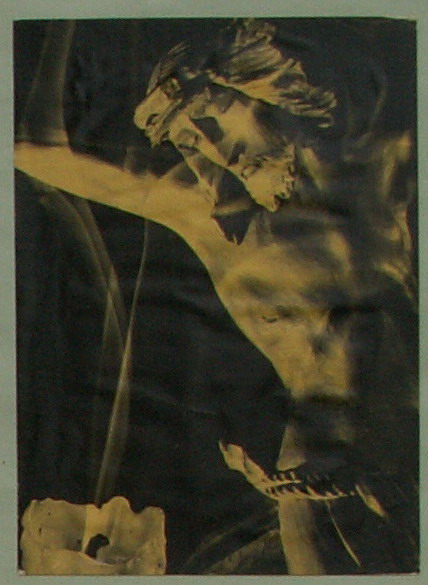               (15)               Jan Chlumský                   2012cum să ajungem la realizara viețiisau CA ANUL CREDINȚEI (2012) SĂ FIE ANUL VERIDICITĂȚII	Viața fiecăruia dintre noi a început chiar aici pe pământ, dar face parte din ordinul vieții veșnice, pentru că nu se termină odată cu moartea, ci doar se schimbă. Dumnezeu ne învață prin cuvântul său și în Scriptură ne arată, că pământul este locul exodului, prin care omul trebuie să treacă, chiar dacă Dumnezeu nu și-a dorit aceasta. Omul a ajuns în această situație datorită invidiei, urii și geloziei Satanei. Mulți credincioși au căzut în modul de viață, care este în contradicție cu bazele credinței, pe care le învață evanghelia și scrisorile apostolice. Diavolul se străduiește pentru întoarcerea atenției de la aceste contradicții ale vieții și se străduiește să conducă credincioșii la o cât mai mare conștiință laxă  și să nu creadă în pericolul drumului, pe care îi seduce. Este interesat ca oamenii să nu ia în considerare posibilitatea pierzaniei veșnice în iad. Cu posibilitatea, care cu fiecare amânare a convertirii, cu fiecare obicei sau comportament păcătos, ce este bine și ce este rău, se apropie de împlinirea scopului său. Anul, care este în fața noastră acum, trebuie să slujească la împrospătarea credinței, pentru cercetarea, pentru cântărirea  situației reale și a propriei vieți și printr-o adevărată căință, la o întoarcere sinceră la Dumnezeu. Anul credinței, deschis de urmașul lui Cristos la Roma, ne este dat de Dumnezeu ca un îndemn, ca să ne deschidem adevărului și să înțelegem, cine suntem fiecare în parte în realitate, ce vrea Dumnezeu și ce vrea Diavolul. Este necesar să conștientizăm, că ne aflăm la începutul vieții cu veșnica continuare, și asta nu numai ca moștenitori după Adam și Eva (a raiului pierdut), ci ca aceia, „care au să primească ca moștenire mântuirea”(Ev 1,11).Mulți noi, însă degeaba devin incapabili de a primi această moștenire, obținută pentru noi prin sângele Fiului lui Dumnezeu vărsat pe cruce. În loc de acceptarea darului lui Dumnezeu, ei singuri vor să-și asigure o fericire pieritoare. Nu vor să priceapă, că fericirea este locuința dăruită, că este fructul iubirii, așa cum nu de mult a spus Pr. Amedeo Ferrari și prin intermediul televiziunii Noe. Tocmai iubirea, care este urmarea iubirii lui Cristos, este mijlocul pentru capabilitatea de a atinge în cu creița în Cristos fericirea veșnică. Viața pământească este începutul veșniciei, în care putem intra ca niște copii liberi „ai lui Dumnezeu” sau dedicați și vasali ai Satanei.A trăi chemarea la iubire înseamnă a merge „pe drumul cel strâmt” pe care ne așteaptă crucea și a nu le trăi, înseamnă o tragedie. Putem să ne alegem „Calea, Adevărul și Viața” (In 14,6), sau să ne  lăsăm ademeniți „de drumul larg spre pieire.” (Mt 7,13). Doar o singură cale este pentru binele nostru. Fiecare suntem unici. Fiecare suntem iubiți de Dumnezeu – și de aceea urât de diavolul viclean. Trebuie să trăim realmente, și asta nu înseamnă să privim, dacă alții trăiesc în mod corect. Veridicitatea în credință nu este nici mersul regulat la biserică și accesarea sacramentelor. Viața din credință nu poate însemna, că omul duminică dimineața accesează sacramentele și seara se așează la film, care este școala violenței și imaginea stricăciunii morale prezentate ca ceva normal. Nu se poate trăi cu adevărat, și în tot acest timp să nu ne străduim să obținem harul curăției. A accesa sacramentele și să fim deschiși păcatului – să avem în plan un comportament păcătos – este o mare îndrăzneală, care are consecințe nefericite. De aceea, de exemplu nu este permisă sacramentului euharistiei acelora, care trăiesc în căsătoria, care este contradicție cu regula lui Dumnezeu. A pleca dintr-o căsnicie și în timpul vieții partenerului, căruia i-am promis fidelitate, și să intri într-o altă legătură de căsătorie, este conform sfintei Scripturi adulter (Mc 10,11ș.u). Este diferență între poziția aceluia, care păcătuiești din slăbiciune, față de acela, care are viața păcătoasă în planul său. Creștinul nu-și poate planifica, că va fura ceva. Și asta nu numai pentru faptul, că este împotriva bazelor creștine, dar și returnarea și înlocuirea pagubei este condiția pentru reînnoirea relației cu Dumnezeu. Confesorii sunt sfințiți judecători încredințați (chiar și cu slăbiciunile umane), care trebuie să ne ajute în îndreptarea noastră și să conducă pe alții la mântuire. Ar fi o greșeală să căutăm un asemenea confesor, care ar avea problema unui alt păcat mai aproape de părerile noastre decât Dumnezeu. Este posibil să scuzăm păcătosul (mai ales că este util, când ne facem vinovați împotriva noastră(, dar nu păcatul, care este necesar să-l vedem ca un rău, cu care este nevoie să luptăm până la final. Laxa nu conduce la îndreptare, ci la înrădăcinarea în păcat. Este vorba de o accesare „călduță” și dintr-un anumit punct de vedere indiferent de realitate. Libertinajul sau laxa în relația cu euharistie este motivul incapacității în a duce mai departe, ceea ce este bine și ce este rău. Unde conduce crearea noii morale fără barierele conștiinței, vedem în jurul nostru foarte clar în destrămarea familiilor și în educația eșuată în adevărata iubire. Spre iubirea, care este singura realizatoare a vieții, la care suntem chemați. Reînnoirea credinței noastre trebuie să plece de la realitățile zilnice și să se îndrepte spre fericirea, care este fructul iubirii. Aceasta este chemarea pentru fiecare om – să fie aici pentru alții. Credința ne învață, că în viața noastră pe primul loc este Dumnezeu. Trebuie să trăim pentru el și pentru aproapele. În fața ochilor ne putem exemplu lui Dumnezeu însuși. Isus Cristos ne-a arătat, cum arată dăruirea pentru alții, cum arată dragostea și a spus: „Nimeni nu are o iubire mai mare decât aceasta: ca cineva să-și dea viața pentru prietenii săi.” (In 15,13). Apostolul Pavel ne îndeamnă: „Așadar, fiți imitatorii lui Dumnezeu ca niște copii iubiți și trăiți în iubire după cum și Cristos ne-a iubit pe noi și s-a oferit lui Dumnezeu pentru noi ca ofrandă și jertfă de bună mireasmă”( Ef 5,1-2).În același capitol, apostolul subliniază: „Așadar, aveți multă grijă cu vă purtați, nu ca niște oameni fără minte, ci ca niște înțelepți. Folosiți bine timpul favorabil, pentru că zilele sunt rele.” (Ef 5,15-16).Sf. Pavel aici vorbește și despre iubirea conjugală cu cuvintele: „Fiți supuși unii altora, în frica lui Cristos. Femeile să se supună bărbaților lor ca Domnului…”(Ef 5,21-22). Nu mai puțin pretențioasă este menirea privind fermitatea relației aduce aminte bărbatului: „Bărbaților, iubiți-vă soțiile așa cum Cristos a iubit Biserica și s-a dat pe sine pentru ea pentru a o sfinți, purificând-o…”(Ef 5,21-25) – Tot așa ambii trebuie să fie imaginea vieții Bisericii și a lui Cristos. Dragostea este mai mult decât orice altceva. De această „Iubire” ne-a creat Dumnezeu și fiecare, ca o ființă unică, trebuie să devenim icoana Iubirii lui Dumnezeu. Isus Cristos a venit pe pământ, pentru a ne lăsa iubirea sa care transformă și să ne arate, cum trebuie să trăim în ea și cum trebuie să o vestim. Nimeni dintre noi nu va fi capabil să-l iubească pe Dumnezeu, pe care nu-l vede, dacă nu-l va iubi pe aproapele, pe care îl vede în fața sa ( compară cu 1 In 4,20). De aceea, viața iubirii este atât de importantă.   Cu acordul autorului paginilor www.catholica.cz a tradus și pregătit pentru tipar, Iosif FicklCorectura: Maria Fickl 